Agenda for January SRC MeetingDate: 27/01/2023Time: 15:00 – 17:00Location: PC-02.3.20; Zoom (TBD) 1.      Acknowledgement of Traditional Custodians of the LandFirst Nations Representative (Chair in absence) to give the acknowledgement of Country.2. 	Welcome, Introduction, and ApologiesPresident to call for apologies to be noted.3.     Declarations of InterestPresident to call for Declaration of conflicts of Interest.SRC members are required to disclose any material interests in a matter being considered, or about to be considered, at a meeting of the SRC.4.     Order of BusinessStarring of items and reorder business if required.5.     Confirmation of Previous Minutes Chair to confirm if previous meeting minutes are a true and accurate recording of the meeting.Motion: That the minutes of the Special SRC meeting held in January as circulated be considered a true record of the last meeting, see Business Paper A.
Mover: SecretarySeconder:
Status: Passed/ Passed as amended/ Not Passed6.   Confirmation of Member ReportsPresident to ask if Member Reports are accurate.Motion: That the Member’s Reports in Business Paper B be received and accepted.
Mover: SecretarySeconder:
Status: Passed/ Passed as amended/ Not Passed7.   Action SheetChair to go through Action Items in Business Paper C.8.  President’s ReportPresident to address the SRC.9.  Right of Audience and Debate and GuestsMotion 9.1: That the SRC:Receive the report from Student Community in Business Paper DAccept the report from Student Community in Business Paper DStanding Agenda ItemStatus: Passed/ Passed as amended/ Not Passed10. Committee ReportsPresident to open discussion on Business Paper E.No committees submitted reportsMotion 10.1: Committee reportsThat the SRC:Receive the Committee Reports in Business Paper EAccept the Committee Reports in Business Paper E be accepted as a true record.Refers any Committee that has failed to meet its requirements under the Procedures to the Executive for investigation.Moved: President:Seconded: SecretaryStatus: Passed/ Passed as amended/ Not Passed11. Business of the CouncilMotion 11.1: Bankstown Campus IncentiveNotes: Outcome Motion 11.2: Western SRC Liverpool and Campbelltown Campus Proposed Budgets for 2023Notes: Outcome Motion 11.3: NaMSS Graduation Ball FundingNotes: Outcome Motion 11.4: Condemning Australia DayNotes: Outcome 11.5: Support for the 2023 Diversity FestNotes: Outcome 11.6: Sessional OrdersNotes: Outcome 11.7: Budget ProposalNotes: Outcome 11.8: Committee CreationNotes: Outcome 11.9: Procedural AmendmentsNotes: Outcome 12. General BusinessAny brief items for discussion that have not been tabled.13. Next Meeting and closeFinal comments from the Secretary.Meeting closed by the Chair.Agenda DocumentsBusiness Paper A Previous Meeting MinutesBusiness Paper B Monthly Member ReportsBusiness Paper C Action ItemsBusiness Paper D Report from Student CommunityBusiness Paper E Reports from SRC Sub-CommitteesBusiness Paper F [Miscallaneous/ad-hoc items]Attendees:Apologies: Sandy LindsayLouis AussudreHeidi HodderStudent Observers:Staff:MemberDeclaration of material interestIssueActivities for student engagement for the new Bankstown campus, incentive for students who contribute to student campus forumsDate11/01/2023MoverJasmine RicciarelliSeconderRomonda EidContextStudent cohort impacted – all studentsBudget (if relevant)$4,000Proposed Action/sI, Jasmine Ricciarelli move that:The SRC give the Bankstown campus rep $4,000 for the 2023 term to help me provide the students with activities (e.g., coloring set to help students stress less during the semester, student speed friending and student week 2 meet and great social as suggested in last year final quarter forum) and to help me provide incentive for student feedback by the first week of autumn semester.No VotesAbstain Votes ResultsFull Name/s:Full Name/s:Status: Passed/ Passed as amended/ Not PassedExtra Information: IssueBudget for campus events and initiatives for Liverpool and Campbelltown in 2023Date12 January 2023MoverRomonda EidSeconderRobert ReedContextSustainability, Diversity & Inclusion. They should be more than just words for us. They’re the hard-and-fast principles guiding how we build our teams, cultivate, and guide our leaders and create a representative body that’s the right fit for every person inside of it. We have a global, multicultural following through the face of the university cohort we represent —we want to reflect that inside our walls.We are inclusive in how we celebrate multiple approaches and points of view. We believe the diversity of voices and lived experiences drives innovation. As such, we are building a culture where difference is valued. We take a holistic approach. We’re continually growing our network of people, programs, campaigns, initiatives, and tools designed to help students grow and manage their academic careers. We foster both a top-down and grassroots approach giving us the freedom to address the broadest set of initiatives.The proposed initiatives for Liverpool and Campbelltown Campuses for 2023 appropriately address the following UN Sustainable Development Goals:1 – No Poverty2 – Zero Hunger3 - Good Health and Wellbeing10 – Reduced Inequalities16 – Peace, Justice, and Strong Institutions, and17 – Partnerships for The GoalsStudents impacted:Liverpool and Campbelltown Student cohortsBudget:
Proposed Action/sI, Romonda Eid, move that:The SRC allocates a combined budget of up to $22,000 for the events mentioned above and initiatives for the 2023 term.No VotesAbstain Votes ResultsFull Name/s:Full Name/s:Status: Passed/ Passed as amended/ Not PassedExtra Information: IssueNursing and Midwifery Students Society Graduation Ball FundingDate18/01/2023MoverCrystal RamSeconderBayan SohaileeContextStudent cohort impacted – Nursing and Midwifery students (3rd year). This event is open to all students.WSU Nursing and Midwifery Students Society (NaMSS) is pleased to present this request for review. We look forward to partnering with you to deliver our first ever graduation ball. The NaMSS respectfully requests a grant of $30,000 for our upcoming graduation ball. As the one the largest student societies at WSU, we are aware of the challenges clinicians in particular student nurses and midwives are faced with.WSU NAMSS are particularly concerned about the lack of funding in NSW hospitals, given the fact that there are no nurse-to-patient ratios in our legislation. They are committed to resolving issues that are faced at a university level, by growing our community and providing knowledge as well as expertise from the school to students. Following the Covid- 19 pandemic, which has significantly impacted our community. We appreciate the SRC taking an interest in assisting our society.Proposed Action/sI, Crystal Ram move that the SRC:1. The SRC designates $30,000 for the upcoming NaMSS graduation ball.No VotesAbstain Votes ResultsFull Name/s:Full Name/s:Status: Passed/ Passed as amended/ Not PassedExtra Information: IssueThe annual national holiday known commonly as ‘Australia Day’, held on the 26th of January marks the anniversary of the First Fleet’s landing under Captain Arthur Phillip in New South Wales. Following this, Indigenous Australians experienced a number of injustices due to invasion, including displacement, violence, and the Stolen Generations.To many Indigenous Australians, this day marks the beginning of the immense destruction of culture experienced nationwide, and the trauma continues to resonate across generations.By condemning ‘Australia Day’, we acknowledge the trauma and injustices which have historically occurred and continue to be perpetuated today for the First Nations’ community. Every year, Australia Day acts as an unwelcome reminder of the invasion of the lands of Indigenous people. Western Sydney has one of the highest Indigenous population densities in New South Wales.Date23/01/2023MoverTiffany SharpeSeconderCaitlin MarlorContextStudent cohort impacted:First Nations portfolioIndigenous community in Western SydneyProposed Action/sI, Tiffany Sharpe move that:The Western SRC condemns the celebration of ‘Australia Day’ and acknowledges that for a large proportion of our Indigenous communities, it marks a ‘Day of Mourning’.The Western SRC acknowledges the trauma and suffering that has been inappropriately celebrated for decades and continues to be perpetuated annually by the celebration of ‘Australia Day’ to the detriment of First Nations’ communities.The Western SRC tasks its’ Executive with publishing the statement titled ‘Western SRC’s Condemnation of Australia Day’ on all relevant communication platforms and calls on its’ members to sign the statement prior to publication.The Western SRC calls on the University to condemn and take action against ‘Australia Day’, and support initiatives to change the date. The Western SRC calls on the University to follow the steps of other Universities by allowing its’ student employees to take an alternative public, in substitution of ‘Australia Day’, in consultation with the NTEU and CPSU.The Western SRC supports the efforts of the Federal Government to establish a Voice to Parliament.The Western SRC expresses its’ support for community-led initiatives to support the broader Indigenous Australian community, and supports Voice, Truth, Treaty as outlined in the Uluru Statement from the Heart.The Western SRC supports changing the date of ‘Australia Day’.No VotesAbstain Votes ResultsFull Name/s:Full Name/s:Status: Passed/ Passed as amended/ Not PassedExtra Information: IssueThe upcoming 2023 Diversity Fest is an incredible opportunity for the Western SRC to show solidarity with the multiculturalism and diversity of the students at Western Sydney University. By providing financial supplementation to the Diversity Fest Committee, the Inclusive Communities team will be able to hold much larger events, which reach far more students. This funding will indicate that the Western SRC is committed to multiculturalism, and to the diverse student population at Western Sydney University.Date23/01/2023MoverTiffany SharpeSeconderCaitlin MarlorContextStudent cohort impacted:All Equity Collective portfoliosStudents participating in Diversity FestStudent clubsBudget:A budget of $10,000 is to be allocated to the Inclusive Communities Teams’ Diversity Fest Committee to supplement the funding of Diversity Fest.Proposed Action/sI, Tiffany Sharpe move that:The Western SRC allocates a budget of $10,000 toward the 2023 Western Sydney University Diversity Fest, to promote student unity and multiculturalism. The Western SRC reaffirms its’ support for Diversity Fest, in line with the resolution made during the 2022 sitting of the Western SRC (October 2022, 11.14, Mover: Jordan Brett, Seconder: Crystal Ram).The Western SRC calls on each collective to appoint one delegate to attend the Diversity Fest Committee meetings, and requires each SRC Equity Representative to provide a report on this appointment by the March 2023 General Meeting.The Western SRC tasks each of these delegates with the responsibilities of assisting with planning and organizing this event, where required, to promote their respective Equity Collectives.The Western SRC calls on the Inclusive Communities team to permit the involvement of all Equity Collective delegates to work alongside the Diversity Fest Committee and have full access to the planning process and meetings.No VotesAbstain Votes ResultsFull Name/s:Full Name/s:Status: Passed/ Passed as amended/ Not PassedExtra Information: IssueSessional OrdersDate10/01/2023MoverCaitlin MarlorSeconderCrystal RamContextStudent cohort impacted – SRCProposed Action/sI, Caitlin Marlor move that the SRC:Adopt the Sessional Orders as attached indefinitely or until otherwise amended or repealed.Direct the Executive to ensure that the sessional orders as attached are adhered to at all times.The Western SRC establish a Procedures Committee, chaired by the General Secretary and deputy chaired by the Online Representative, under the following provisions:The Procedures Committee seeks to democratise the use of procedural documents on the council, and provides oversight into procedural amendments and interpretations.The Procedures Committee is responsible for reviewing all motions which relate to the Student Representation Procedures, the SRC Sessional Orders, the Code of Conduct and any other documents which inform the conduct of the council and its meetings.The Procedures Committee must meet and provide a report to the SRC quarterly.No VotesAbstain Votes ResultsFull Name/s:Full Name/s:Status: Passed/ Passed as amended/ Not PassedExtra Information: Issue2023 SRC Budget ProposalDate10/01/2023MoverLaine FoxSeconderCrystal RamContextStudent cohort impacted –               Budgetary expenditure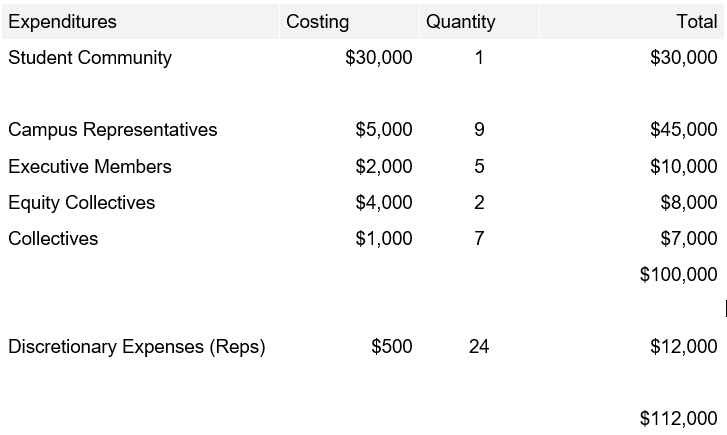 Proposed Action/sI Laine Fox move that the SRC:1. Allocate $30,000 be provided to Student Community in order to hire additional staff member/s in response to department understaffing under the following provisions:Staff member/s shall be primarily responsible for providing support to the SRC and its representatives in the following actions in order of priority:Motion and Procedural Interpretation supportDrafting motions and communicationProviding administrative support (budget requests and calendar organisation)Any additional duties asked of by the SRC by way of resolutionStaff Member/s shall not be hired under a casual arrangementStaff Member/s shall not be existing employees of Western Sydney U or it’s contractors as to ensure independence of the staffStaff Member/s shall be employed on merit, and advertisement of the job listing shall be public and accessibleStaff Member/s shall have no conflict of interest or prior relationship with representatives, whether perceived or trueStaff Member/s shall be provided contact information for the NTEU and CPSU upon commencement of employment2.   An additional $2,000 be administered to Student Community for independent communications and marketing for SRC business.3.   Allocate $500 to each representative and executive for Discretionary Expenditure under the following provisions:   a.   Discretionary Expenditure will include but shall not be limited to:      i.        Training courses,      ii.        Reasonable travel due to exercising their duties      iii.        Reasonable food expenses.      iv.        WHS equipment and uniforms due to exercising their duties   b.   Discretionary Expenditure must not exceed $50 dollars per individual itemised purchase   c.   The General Secretary, President, Budget Committee, Executive or General/Special Meeting of the SRC may approve Discretionary Expenditure under the following provisions:      i. Should one body approve a request, that decision shall take precedence over all other decisions made regarding the expenditure      ii. The General Secretary and President shall not approve their own Discretionary Expenditure unilaterally4.   Allocate $1,000 to each collective to allow for the collective and it’s representatives to perform their duties under a General Expenditure allocation.5.   Allocate $4,000 to the Welfare and Wellbeing Representative and Residential Student Representative each to allow them to perform their duties under a General Expenditure allocation.6.   Allocate $5,000 to each Campus Representatives excluding the Online Students Representative to allow them to perform their duties under a General Expenditure allocation.7.   Allocate $2,000 to each Executive Representative to allow them to perform their duties under a General Expenditure allocation.8.   General Expenditure must be recommended by the Budget Committee and approved by the council9.   Ensure that university clubs be provided a support fund of 20% - 25% of the remaining SRC procurement funds under the following provisions   a.   This funding shall allow clubs to better organise and run activities to support student life    b.   This funding shall allow clubs to participate in cross-campus activities, ensuring that no club is burdened by budgetary constraint    c.   All Budgetary requests made by Clubs to access the support fund must be recommended and moved by the Vice-President – Activities, and passed by resolution of the council    d.   This funding is for the purposes of emergency funding, and shall not replace existing support frameworks provided by the Western Sydney U Clubs Team.10. That items 3-9 shall lapse on the 1st of July 2023, and a new budget must be moved to allow for any expenditure past this date11.  Empower the Budget Committee to recommend and reject  all expenditure to the SRC by way of report. Should the report be accepted, expenditure included in the report is to be taken as a resolution of the council12.  Ensure that all expenditure is provided to the Budget Committee in the first instance for approval or rejection, with the exception of General Expenditure13.  Recommend that representatives should combine budgets where necessary when events relate to multiple portfolios14.  Reaffirm that honorarium payments are not to be used for expenditure related to representatives exercising their dutiesNo VotesAbstain Votes ResultsFull Name/s:Full Name/s:Status: Passed/ Passed as amended/ Not PassedExtra Information: IssueCommittee Creation and AppointmentsDate10/01/2023MoverLaine FoxSeconderCaitlin MarlorContextStudent cohort impacted -Budget (if relevant)Proposed Action/sI, Laine Fox move that the SRC:1.       Create the following committees as a continuation of previous committees of the 2022 sitting council:   a.       Committee for the creation of an Independent Student Union (AUG22 11.2) to be chaired by the President   b.       Cross-Campus Diversity and Equity Network (JUL22 2.9.1) to be chaired by the Welfare and Wellbeing Representative2.       Create the following committees:   a.       Administrative Committee, to be chaired by the General Secretary, under the following provisions:         i.      The Administrative Committee seeks to democratise the powers of the General Secretary on matters relating to the administration of the council          ii.      The Administrative Committee shall not overrule the powers of the General Secretary, however may provide reports to the General Secretary and the SRC for consideration advise pursuant to a resolution of the committee           iii.      The Secretary of the Administrative Committee shall act as Assistant Secretary of the SRC        iv.      The Administrative Committee must meet monthly, between the close of agenda submission, and the publication of the draft agenda    b.     Deliberation Committee, to be chaired by the President, and for the General Secretary to be appointed Secretary of committee under the following provisions:          i.      The Deliberation Committee shall be responsible for holding debate and deeper discussion on items of business referred to it by the SRC          ii.      The Deliberation Committee shall not have the authority to resolve motions on behalf of the council, however does have the authority to recommend support, amendment or rejection of items of business      iii.      Only the SRC may refer items to the Deliberation Committee         iv.      All members shall be eligible for membership, voting power, and speaking rights, however quorum is set at 3, with at least 1 chair present.      v.      The Deliberation Committee must meet as soon as practicable after a meeting in which an item of business was referred to it by the SRC3.       Task the chair of all committees with appointing members to their committees pursuant to the Student Representation Procedures and Sessional Orders.4.       Task the chair of all committees with appointing or call for a vote for a secretary of committee at the next meeting of their committee under the following provision:   a.       The Secretary of a committee shall act as a Deputy ChairNo VotesAbstain Votes ResultsFull Name/s:Full Name/s:Status: Passed/ Passed as amended/ Not PassedExtra Information: IssueProcedural AmendmentsDate10/01/2023MoverLaine FoxSeconderCaitlin MarlorContextStudent cohort impacted – NilProposed Action/sI, Laine Fox move that the SRC: Reaffirm its support for all procedural amendments passed by the 2022 sitting of the SRC under the following provisions:For the avoidance of doubt, any amendments to Schedule 1 and/or 2 are included, as well as any repealing or adding of any schedules and/or sub-schedulesThis motion seeks to be in line with the practice of not undermining previous councils’ decisions on structural and/or procedural changesTasks the Procedures Committee to ensure that all applicable motions passed in 2022 are implemented in full.Refers the Student Representation and Participation staff to the Procedures Committee to provide an update on any procedural amendments passed in 2022.No VotesAbstain Votes ResultsFull Name/s:Full Name/s:Status: Passed/ Passed as amended/ Not PassedExtra Information: 